                                Liceo José Victorino Lastarria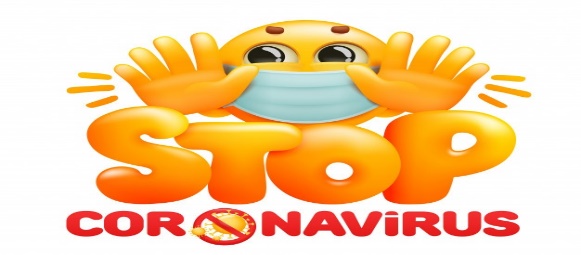                                                  Rancagua                           “Formando Técnicos para el mañana”                                 Unidad Técnico-PedagógicaSERVICIO DE COMEDORES, BARES Y SALONESTerceros A, BSemana del 06 al 10 de abril OA  Disponer los implementos, ornamentos y utensilios en comedores, bares y salones de acuerdo con las características del evento o servicio a entregar, aplicando principios estéticos de higiene y de calidad.Objetivo de la clase: Clasifica tipos de eventos, servicios y montajes, de acuerdo al objetivo y destinatarios de ellos.Actividad: investigar en la página www.casapiedra.cl http://www.protocolo.org/social/anfitriones-e-invitados/comportamiento-en-la-mesa-reglas-basicas.html?source=emailhttps://www.espacioriesco.cl/tipos-de-eventos/catering/?gclid=EAIaIQobChMIrrqbi-_D6AIVRAiRCh1ljQ2pEAAYAyAAEgLe_vD_BwEhttps://brasasgourmet.cl/ www.protocolo.org/social/anfitriones-e-invitados/comportamiento-en-la-mesa-reglas-basicas.htmlhttps://www.protocolo.org/social/etiqueta-social/protocolo-y-etiqueta.htmlhttps://www.protocolo.org/social/etiqueta-social/10-reglas-de-oro-para-comportase-en-sociedad.htmlDespués de revisar estos links serás capaz de identificar diferentes tipos de eventos (nómbralos y explícalos  brevemente) y con tus palabras dime qué piensas sobre el protocolo y la etiqueta.Insistir, persistir, resistir y nunca desistir Profesores José Luis Muñoz munozquinterosj@gmail.com Sandra Díaz Baeza  sandradiazbaeza74@gmail.com